Elementary SpanishHenry Barnard School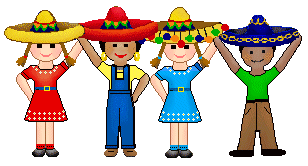 Week 24Grade: PreK/ KTopic:  La letra Ñ/ Ñandutí (Paraguayan Culture)Content:  Learn about the culture of Paraguay including the Guaraní language, ñandutí lace, and tereré tea.Objectives:To learn to pronounce the letter “Ñ”To learn about Paraguay, and other words/ cultural items that contain the letter “ñ”To learn about the country of ParaguayTo make a ñandutí lace craftStandards:1.11, 1.12, 1.13, 1.14, 1.15, 1.21, 1.22, 1.23, 1.24, 1.25, 1.32, 2.11, 2.12, 2.14, 2.15, 3.11, 3.13, 4.11, 4.12, 4.13, 5.13, 5.14, 5.15Materials:“Ñandutí” and “Guaraní” worksheetsParaguayan flag, ñandutí, and tereréYarn and pencils for craftcrayonsSpanish alphabet chart “Ñ” Power Point presentationIntroduction:Begin by doing the opening greeting/ song (“¡Hola niños!  ¿Cómo están?  Buenas tardes a ti- song”).  Review the questions “¿Cómo te llamas?” and “¿Cómo estás?”  Review vocabulary.  Learn about the letter “Ñ” and Paraguay with Power Point.Development:Learn about the double sided Paraguayan flag.  Learn about tereré and try a sample if desired.  Learn some Guaraní vocabulary.  Make ñandutí by wrapping yarn on pencils.Vocabulary:Tereré, Guaraní vocabularyActivities:DiscussionTereré samplingMaking ÑandutíAssessment:Learning GuaraníHomework:Look at website and listen to “Ñ” Power Point, play review games